KENTSEL DÖNÜŞÜM UYGULAMASI SONRASI SUÇ OLGUSU VE ALGISINDA DEĞİŞİM: DENİZLİ KARŞIYAKA MAHALLESİ ÖRNEĞİPınar SAVAŞ YAVUZÇEHRE*ÖzBireylerin yaşamlarını devam ettirebilmeleri için hava, su, gıda, uyku gibi en temel fizyolojik ihtiyaçlardan sonra güvenlik ihtiyacı gelmektedir. Bireyin kaliteli bir yaşam sürmesi için eğitim, sağlık, sosyal yaşam ve güvenlik gibi faktörlerin sağlanması gereklidir. Avrupa Kentli Hakları Deklarasyonu’nda güvenlik hakkı olabildiğince suç, şiddet ve yasadışı olaylardan arındırılmış güvenli bir yaşam alanı olarak tanımlanmıştır. Ülkelerin gün geçtikçe ekonomik açıdan gelişmesi her geçen yıl suç oranlarının azalacağını düşündürse de durum tam tersi şekilde işlemekte ve suç kentleri daha fazla sarmaktadır. Ülkemizde suç üreten veya suça mekân oluşturan kentsel alanlar için kentsel dönüşüm projeleri suçla mücadele yöntemi olarak görülmektedir. Denizli’de 2005-2009 yıllarında gerçekleştirilen kentsel dönüşüm projesi ile Karşıyaka mahallesinde ikamet eden 2000 konut dönüşüme uğramıştır. Çalışmada, bölgenin ve kentin suç merkezi olarak görülen Denizli Karşıyaka mahallesinde uygulanan dönüşüm projesi öncesi ve sonrası suç oranları karşılaştırılmaktadır. İlgili mahallenin bağlı olduğu Sevindik Karakolundan alınan bilgilere göre; kentsel dönüşümün olduğu bölgelerde kişilerin apartman yaşamına geçmesi ile suçun aydınlatılması, ihbarı, suçun gizlenememesi gibi olgular suçla mücadeleyi pozitif yönde etkilediği bilgisi alınmıştır. Ayrıca alanda yapılan mülakatlar ile vatandaşların dönüşüm sonrası güven algısı sorgulanmıştır. Araştırma sonucunda bölgede gerçekleştirilen dönüşüm projesinin kentsel suçlar üzerindeki etkinliğinin sınırlı kaldığı, kentsel dönüşüm projeleri ile kentsel suçların azaltılmasına yönelik olan hedeflerin bölge özelinde tam olarak gerçekleştirilemediği anlaşılmıştır. Kentsel dönüşüm süreci ile birlikte bölgenin apartmanlaşması suçla mücadelede kolaylık sağlamıştır. Bölgedeki suç oranı eskiye oranla düşmüştür. Ancak mekânda suç olgusu yok olmamıştır. Kentteki toplam suç oranı neredeyse aynı kalmıştır. Dönüşüm sonrası suç oranları Karşıyaka Mahallesinde düşerken kentin farklı semtlerinde artış göstermiştir. Kentsel dönüşüm uygulamasının Denizli özelinde suçların azalmasında ya da mekânsal olarak yer değiştirmesinde etkili olduğu sonucuna ulaşılmıştır. AnahtarKelimeler: Suç, KentselDönüşüm, Denizli, Karşıyaka MahallesiCHANGE IN PHENOMENON AND PERCEPTION OF CRIMEAFTER URBAN REGENERATION PROJECT: DENİZLİ KARŞIYAKA NEIGHBORHOOD CASEAbstractIn order for individuals to keep living their lives, the safety need comes after the most basic physiological needs such as air, water, food, sleep. For the individual to live a quality life, it is necessary to provide factors such as education, health, social life and security. In the Declaration of European Urban Rights, the right to security has been defined as a safe living space free from crime, violence and illicit events. Although the economic development of countries every passing year suggests that crime rates will decrease, the situation works in the opposite way and the crime wraps more cities. In Turkey, urban regeneration projects for urban areas producing crime or creating crime are seen as methods of fighting crime.With the urban transformation project realized in Denizlibetween 2005-2009, 2000 residences in Karşıyaka neighborhood have been transformed. In the study, crime rates are compared before and after the transformation project implemented in Denizli Karşıyaka neighborhood which is seen as the crime center of the region and the city. According to the information obtained from the Sevindik Police Station, where the urban neighborhood is connected, it was learned that by means of transition of people to the apartment life in the regions where urban transformation was effected, the facts such as the elimination of the crime, the notification, the inability to hide the crime have been positively affected the fight against crime. In addition, by the interviews conducted in the field, the perception of trust after the transformation of the citizens were questioned. As a result of the research, it is understood that the transformation project in the region has limited effectiveness on urban crime, urban transformation projects and targets for urban crime reduction have not been fully realized in the region.Along with the process of urban transformation, the apartment building of the region has facilitated the fight against crime. Compared to the past, the crime rate in the region has decreased. However, crime has not disappeared. The total crime rate in the city remains almost the same. Crime rates after urban transformation decreased in Karşıyaka neighborhood and increased in different districts of the city. It can be concluded that urban transformation is effective in the reduction or spatial displacement of crime in Denizli.Keywords: Crime, Urban Regeneration, Denizli, Karşıyaka Neighborhood.GİRİŞKentsel yaşamı her dönem etkilemiş unsurların başında suç olgusu gelmektedir. Toplumsal bir sorun olan suç hemen hemen tüm dünya ülkelerinde görülmektedir. Suça neden olan farklı unsurlar sayılabileceği gibi en genel olanları; gelir yetersizliği, nüfus yoğunluğu ve denetim zorluğu, adaletsizlik, sağlıksız kentleşme, göç, sosyal dışlanmışlıklar, mekânsal ayrışmalar, kentsel planlamadaki yetersizlikler sayılabilir. Ülkemizde yaşanan hızlı kentleşme süreci sonucu,artan nüfus üzerinde denetimin azalması/zorlaşması, gelir dağılımında adaletsizliğin artması, aile yapılarında değişim, gelenekler, örf ve adetlerin etkisinin azalması, heterojen bir toplum yapısına dönüşmesi gibi birçok açıdan sosyal değişim meydana gelmiştir.Kentlerin yıpranan, artık kullanılamaz hale gelen alanlarının farklı uygulamalar ile kente yeniden kazandırılması süreçlerini kapsayan kentsel dönüşüm uygulamaları, 2. Dünya Savaşı'ndan bu yana uygulanmaktadır. Uygulanan kentsel dönüşüm projeleri, yenileme, canlandırma, rehabilitasyon, dönüşüm gibi isimler alsa da genel amaç olarak kenti sosyokültürel ve ekonomik çöküntü alanlarından kurtarmak ve gelecek kuşaklara taşımak olmaktadır. Türkiye de bu amaçla birçok dönüşüm projesine imza atmıştır. Dönüşüm projelerinin bir amacı da kentlerde suçu yaratan veya barındıran mekânların iyileştirilmesi ile suç olgusunun bölgeden temizlenmesidir. Öyle ki birçok kentin emniyet müdürü yaptıkları açıklamalar ile kentlerinde suçla mücadelede kolaylık olması için dönüşüm projesi istediklerini belirtmişlerdir.Bu çalışmanın amacı, suç unsurunu tanımlamak suça neden olan faktörleri açıklamak, genelde Türkiye özelde Denizli’de kentsel dönüşüm uygulamalarının suç olgusuna ve algısına etkilerini tartışmaktır.1. SUÇ UNSURUTürk Dil Kurumunun kısa tanımıyla suç; “yasalara aykırı davranış, cürüm” dür.  Suçun oluşması için gerekli unsurları ile birlikte tanımı ise «Suç isnad yeteneğine sahip bir kişinin kusurlu iradesinin yarattığı icraî veya ihmali bir hareketin meydana getirdiği yasada yazılı tipe uygun, hukuka aykırı ve müeyyide (yaptırım) olarak bir cezanın uygulanmasını gerektiren bir eylemdir» (Alacakaptan, 1975: 1). Suçun tanımını yapan her ilgili kendi alanından yaklaşırken aslında hukuki tanımlar yanında kriminolojik ve sosyolojik unsurlar da içermektedir.Suça neden olan mekânsal faktörler arasında, mekânda nüfusun yoğunluğu, boş konutların varlığı, doğal gözetimin mümkün olması, erişilebilirliği, kentin büyüklüğü ve tasarımı, kent merkezine olan uzaklık, kent içinde fonksiyonların konumlanması, aydınlatma unsurlarının yeterliliği (Ayhan, Çubukçu, 2007: 40), kamusal alanların kullanım yoğunluğu, göç alma durumu, gecekondulaşma, polis karakoluna uzaklık sayılabilir. 1.1.Kentsel Suçlara Etki Eden FaktörlerKalabalık yaşam alanları, kentleri güvenilmez ve yasam kalitesi düşük alanlar haline getirmektedir. Kentsel alan suçlular için elverişli mekânlara dönüşmektedir. Yoksulluk, yoksunluk, gelir dağılımı adaletsizlikleri, mekânsal ayrışmalar, sosyal dışlanmışlıklar, kentsel planlamadaki yetersizlikler vb. nedenler kentlerde; kişilere karşı işlenen suçlarda (kasten yaralama, kasten öldürme, cinsel taciz sarkıntılık, cinsel saldırı, çocuğun cinsel yönden istismarı, hakaret, tehdit taksirle yaralama gibi), mala karşı işlenen suçlarda (hırsızlık, dolandırıcılık, yağma, gasp mala zarar verme gibi) ve topluma karşı işlenen suçlarda (kasten yangın çıkarma, silahla ateş etmek suretiyle genel güvenliği tehlikeye sokmak, trafik güvenliğini tehlikeye sokmak, müstehcenlik, fuhuş, kumar oynanması için yer ve imkân sağlama, aile içi şiddet gibi) artışlara sebep olabilmektedir (Akalın, 2016:7). Kentsel suçların nedenlerini sınıflandırırsak eğer; i) Sosyal ve Kültürel Faktörler: Suça yol açan sosyal ve ekonomik faktörler arasında sosyal yapı, eğitim durumu, kültürel yapılanma, madde bağımlılığı, kentlerdeki polis sayısı (Ayhan, Çubukçu, 2007: 34) ve sosyal dışlanma (Akalın, 2016:9)sayılabilir.İstanbul özelinde sosyal ve ekonomik olarak homojen olmayan 32 ilçedeki suç oranlarını inceleyen Ergun ve Yirmibeşoğlu (2005) ise sosyal yapıdaki değişikliklerin şiddet ve suç oranlarını arttırdığını, sosyal yapıda güvenliğin sağlanması sonucu suç oranlarının azalacağını iddia etmiştir.ii)Ekonomik Faktörler: Suça neden olan ekonomik faktörlerin başında yoksulluk gelmektedir. Kentlerde yaygın olarak görülen suç ve şiddet olayları, işsizlik, yoksulluk, yoksunluk ve evsizlik gibi bir dizi yoksunluktan kaynaklanmaktadır (Akalın, 2016: 8).Bedelini ödediğiniz sürece daha iyi bir yaşam elde edebileceğiniz kentsel alanda özendirilen ideal yaşam için, daha fazla tüketim için kişilerin belli gelir seviyesinde olması gerekmektedir. Bu herkes için ulaşılabilir olmayan durum bazı kişileri de suça teşvik edebilmektedir. iii)Demografik Faktörler:Suç unsuruna etki eden demografik unsurlar nüfus, cinsiyet, yaş, medeni durum, çocuk sayısı, aile, ırksal ve etnik yapıdır (Ayhan, Çubukçu, 2007: 38). Kentlerin yoğun şekilde nüfusunun artması ya da göç alması sosyal kontrolü zorlaştırmaktadır. iv) Mekânsal Faktörler: Ayhan ve Çubukçu (2007: 40)’nun uluslararası ve ulusal suç literatürü analizi sonuçlarına göre suça etki eden mekânsal faktörler: “Nüfus yoğunluğu, boş konut birimlerinin varlığı, doğal gözetimin mümkün olması, erişim fırsatları, fiziksel ölçütler, kent büyüklüğü ve tasarımı, aktivite alanlarının ve yolların kullanım yoğunluğu, kat adedi, kent merkezine olan uzaklık, fonksiyonların kent içinde konumlanması, aydınlatma elemanlarının yeterliliği, alkol çıkış noktalarının varlığı, araba park yerlerinin varlığıdır” .Kentsel suçların artmasında ekonomik yoksunluklar ve kentsel yoksulluk önemli bir faktördür. Ancak bir bölgedeki suçların nedeni olarak yoksulluk ve yoksunluk tek başına yeterli değildir. Her yoksul yerleşim yeri, potansiyel suç bölgesi değildir. Bakımsız, yıkık, kendi haline bırakılmış ve köhne yerleşim alanları, bazı suçlar ve suçlular için elverişli mekânlar sunarak, bu bölgelerin suç ile anılmasına sebep olabilmektedir (Akalın, 2016: 29).Suça yönelik son yıllarda yapılan araştırmalar bina ölçeğinden kent ölçeğine kadar değişen mekânsal faktörlerin suç olgusu için daha belirleyici nitelik taşıdığını göstermektedir. 2.KENTSEL SUÇLARIN ÖNLENMESİNDE BİR ARAÇ OLARAK KENTSEL DÖNÜŞÜMTürk Dil Kurumu Türkçe Sözlüğünde, ''dönüşüm kelimesi, olduğundan başka bir biçime girme, başka bir durum alma, tahavvül, inkılap, transformasyon'' olarak tanımlanırken, kentsel dönüşüm de, kentin imar planına uymayan, ruhsatsız binaların yıkılıp, planlara uygun toplu yerleşim alanlarının oluşturulması olarak tanımlanmaktadır (tdk.gov.tr). Bu tanımdan hareketle, kentsel dönüşüm; kentlerin imar planına uymayan, ruhsatsız binalardan oluşan alanlarının başka bir biçime girmesi, yeni bir durum alması, transformasyonudur (Savaş Yavuzçehre, 2011: 39).Kentsel dönüşüm farklı zamanlarda, farklı koşullar altında ortaya çıkabilmektedir. Kentsel dönüşümün, üzerinde uzlaşılmış tek bir nedeni yoktur. Günümüzde kentsel dönüşüm çoğunlukla, fiziksel çöküşü durdurmak ve tarihi dokunun sürdürülebilirliğini sağlamak, ekonomik yaşamı canlandırmak, mimarlık ve kentsel yaşam kalitesini arttırmak, kültüre dayalı dinamikleri harekete geçirmek ve proje sürecine ilgili aktörlerin katılımını sağlamak gibi nedenlerle hayata geçirilmektedir (Polat ve Dostoğlu, 2007: 65).Kentsel dönüşüm, kentsel suçlarla mücadelede de etkili bir yöntem olarak kullanılabilmektedir. Kentsel suçlara ve suçlulara uygun ortamları bünyesinde barındıran kent içi çöküntü bölgeleri ve gecekondu mahalleri gibi yaşam alanları, farklı kentsel dönüşüm yöntemleri kullanılmak suretiyle dönüştürülmektedir. Daha müreffeh ve steril yaşam alanlarına kavuşturulan bu bölgelerde kentsel suçların önüne geçilmeye ve kentlilere daha güvenli kentsel alanlar oluşturulmaya çalışılmaktadır (Akalın, 2017: 15). 3.DENİZLİ KARŞIYAKA MAHALLESİ VE KENTSEL DÖNÜŞÜM UYGULAMASIDenizli’nin gecekondu mahallelerinden biri olan Karşıyaka Mahallesi, kentin Ankara asfaltı üzerinde olup Denizli Organize Sanayi Bölgesine olan yakınlığı nedeniyle çok sayıda işçi ailesince yerleşim yeri olarak tercih edilmiştir. Özellikle Afyon ve Doğu illerinden çalışmak amacıyla Denizli’ye göç eden aileler hem anayola yakınlığı nedeniyle hem de ekonomik nedenlerle Karşıyaka Mahallesi’ne yerleşmiştir. Dışarıdan gelen işçilerin bölgeyi yaşam alanı olarak seçmesi ve usulsüz yerleşimlerin sayısının artması, büyük bölümü hazineye ait olan bölgenin zamanla gecekondulaşmasına neden olmuştur.  Mahalle muhtarı Şahiner’in verdiği bilgilere göre Karşıyaka Mahallesi Afyondan, Doğu Anadolu’dan ve son yıllarda Suriye’den aldığı yoğun göçler sonrası eğreti bir şekilde gelişim göstermiştir. Bölgede kiralar bodrum katlar için 350 TL civarında iken diğer daireler için 600 TL gibi rakamlarla anılmaktadır. Pek tercih edilmeyen bodrum katlar son dönemde kalacak uygun fiyatlı yer arayan Suriyeli kişiler tarafından rağbet görmektedir.Karşıyaka Mahallesinde 2005-2009 yılları arasında kentsel dönüşüm projeleri başlamıştır. Proje kapsamında inşa edilen konutlar, Denizli Büyükşehir Belediyesi ve TOKİ işbirliği ile tamamlanmıştır. İlk projede, 448 konut inşa edilmiştir. Devamında ise, toplam 1532 konutu içeren, Kurudere birinci, ikinci ve üçüncü etap konutları inşa edilmiştir. İlerleyen yıllarda bölgede 940 konuttan oluşan bir proje daha hayata geçirilmiş ve tüm kent sakinleri için satışa sunulmuştur (KışlalAydıner, 2017: 104).  Kentsel dönüşüm projesi sonrası bölge genişlemiş ve yaşayan vatandaş sayısı da artmıştır. Mahalle muhtarının verdiği bilgiye göre, Karşıyaka mahallesinde konutları yıkılanların hemen hemen hepsi bölgede yeni yapılan binalara taşınmıştır. Binalarda oturanlardan sadece 15-20 kişi TOKİ konutlarını bırakarak başka yerlere göç etmiştir. Muhtara göre taşınanlar dönüşüm sonrası TOKİ'lerde suç faaliyetlerine devam edemedikleri için mahalleden ayrılmıştır.Bölgede yapılan konutların büyük çoğunluğunu oluşturan ilk konutlar bölge halkı arasında ''Sarı TOKİ'ler'' olarak bilinen Aktepe TOKİ konutlarıdır. 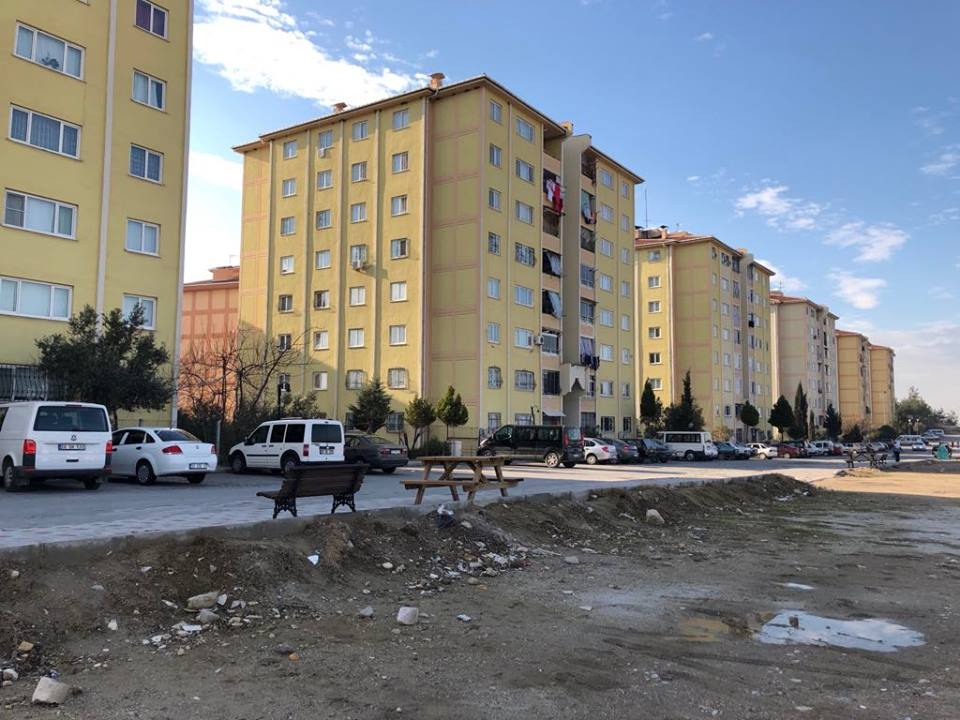 Fotoğraf 1. Aktepe TOKİ Konutları (Halk Arasında - Sarı TOKİ'ler)Bölgede daha sonra inşa edilen bir diğer etap ise Bağırsak Deresi halk arasındaki adı ile Şırnaklılar Deresi 2. Etap TOKİ olarak adlandırılıyor ve adından da anlaşılacağı üzere dere yatağına kurulmuş, çoğu Şırnak’lı ve Ağrı’lı doğudan göç eden ailelerin yaşadığı bir yerleşim yeri özelliği taşıyor.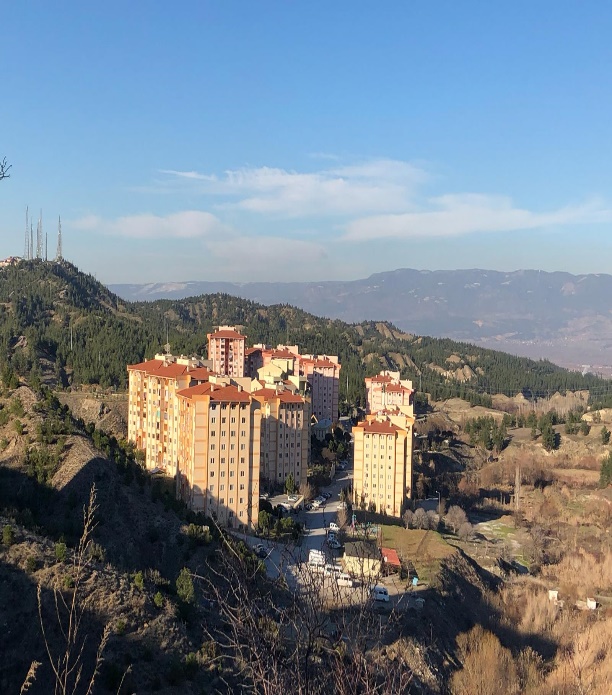 Fotoğraf 2: Bağırsak Deresi 2. Etap TOKİ Bölgesi, 2019.Karşıyaka Mahallesinden toplu konut alanına taşınan sakinlerin büyük bir kısmı okuma yazma bilmektedir (% 75). Bu kişiler arasında ilkokul mezunları çoğunluktadır. İkinci kuşakta lise mezunları görülmektedir, kadınlar arasında okuma yazması olan ancak bir eğitim kurumuna devam etmemiş olanların oranı yüksektir. Meslek açısından bakıldığında az sayıda mavi yakalı işçi olarak özellikle tekstil fabrikalarında çalışanlar da bulunmakla beraber (%15) son zamanlarda fabrikaların işçi çıkarması nedeniyle işsiz oranı artmıştır. Pazarcı, seyyar satıcı, hamal, temizlikçi, kaloriferci, inşaat işçisi olarak enformel sektörde çalışanlar da bulunmaktadır. Mahalle sakinlerinin büyük kısmı niteliksiz işçidir.  Düzenli gelirleri yoktur dolayısıyla maddi sıkıntı en büyük sorunlarını oluşturmaktadır. Mahallede ortalama hane halkı büyüklüğü 5 kişi civarındadır. Evli olmayan çocuklar aileleri ile birlikte oturmaktadır ve ortalama çocuk sayısı 3 civarındadır. Doğu Anadolu’dan göç edenlerde çocuk sayısı daha fazladır. (İçli, 2011: 49). Göçle gelen Suriyelilerde de çocuk sayısının fazlalılığı dikkat çekmektedir. Suç açısından kötü bir ünü olan Karşıyaka Mahallesi sosyolojik açıdan damgalanmıştır. 6306 sayılı Afet Riski Altındaki Alanların Dönüştürülmesi Hakkında Kanun ile Denizli Belediyesince bölgede başlatılan dönüşüm projesinin amacı daha iyi konut alanları oluşturmak olsa da bir diğer amaç da bölgede huzuru sağlamak ve asayişi artırmak olmuştur. 3.1.Kentsel Dönüşüm Sonrası Suç Olgusu ve Algısında DeğişimKarşıyaka Mahallesi'nin barındırdığı suç potansiyeli, mahallenin bağlı olduğu Sevindik Karakolu ve bölgede devriye gezen polislerden alınan bilgilere göre; başta uyuşturucu imalatı ve ticareti olmak üzere, irili ufaklı birçok suç unsurunu barındırmaktadır. İnternette herhangi bir arama sayfasına mahallenin ismi yazıldığında sayfalar dolusu uyuşturucu operasyonu vb. haberler çıkmaktadır. Denizli’de yerel halk arasında suç batağı olarak nitelendirilen bölgede, çeteleşme, uyuşturucu kullanma, kullandırma ve tedarik, fuhuş, hırsızlık, yağmacılık, çocuk istismarı suçları en çok bilinen suçlar arasında yer almaktadır. Suç olgusu bölgenin mekânıyla özdeşleşmiştir. Bölge suç yaratan bir mekân özelliği almıştır. Uyuşturucu tacirliği, evlerde kenevir yetiştiriciliği, madde bağımlılığı, fuhuş, hırsızlık gibi suçların merkezi konumunda olan mahallede yaşayanlar da alan araştırması sırasında bu suç türlerinin bölgedeki varlığını doğrulamışlardır. Çalışmada, nitel araştırma yönteminin veri toplama tekniği olarak derinlemesine mülakat ve gözlem yöntemleri kullanılmıştır. Mülakatlarda hem yapılandırılmış hem de yapılandırılmamış, ucu açık sorular sorularak, konu hakkında daha fazlasını tanımlamak ve keşfetmek hedeflenmiştir. 2019 yılı Ocak ayında alanda yapılan araştırmada, mahalle muhtarı, 38 bölge sakini, devriye gezen polisler vemahallenin bağlı olduğu Sevindik Polis Karakolu yetkilileri ile derinlemesine mülakatlar yapılmıştır. Bölge halkı ile yapılan görüşmeler sonucu, TOKİ konutlarında barınamayarak,  başka mahallelere taşınan aileler bulunduğu bir kez daha teyit edilmiştir. Ancak halk arasında genel algı suçun azalmadığı şeklindedir. TOKİ konutlarında yapılan görüşmeler sırasında bir vatandaş, ''TOKİ'lerde suç bölgeden bölgeye değişiyor. Suçlu mahallelerden gelip yerleşilen TOKİ'lerde hala suç işleniyor. Yani Sarı TOKİ'lerde suç değişmedi… amaAkvadi TOKİ'lerinde suç olmuyor. Çevreye suç hep buralardan (Aktepe) dağılıyor. İnsan değişmedikçe bina değişse ne olur?'' sözleriyle, suçu barındıran Aktepe Sarı TOKİ'lerde suçun hala etkin olarak devam ettiğini dile getirmiştir.Edinilen bilgilere göre;içinde Çingene ve Romenlerin de bulunduğu uyuşturucu çeteleri olduğu iddia edilen iki aile,mahallede suçun yaratılmasında etkilidir. Bu aileler ve bunlara iştirak edenler bölgede kentsel dönüşüme karşı çıkmıştır. Uyuşturucu çetesi olarak nitelendirilen bu ailelerin fertlerinin çoğunun cezaevinde olduğu bilgisine ulaşılmıştır. Bu kişiler çocuk haklarından yararlanmak amacıyla suçların büyük bir çoğunluğunu çocuklara işletmektedirler. Çocuklar suça alet edilmektedir. Yapılan mülakatlarda bir kadın, eşinin ve çocuklarının suça maruz kaldığını ifade ederek mahalleden taşınmak zorunda kaldığını söylemiştir, daha evvel taşınmadığı için duymuş olduğu pişmanlığı belirterek, çocuklarının okul hayatlarının bu ortamda son bulduğunu, madde bağımlısı olduklarını ve şu anda cezaevinde olduklarını söylemiştir. Kadınlarla yapılan mülakatlarda, kadınlar çocuklarını asla yalnız başlarına sokağa bırakamadıklarını belirtmişlerdir. Yakın zamanda mahalledeki ilköğretim okulunda kavga çıktığını ve sivil polislerin olaya müdahale ettiklerini ifade etmişlerdir. Anneler, ilkokul çocuklarının bile yanlarında kesici alet taşıdıklarını, bu yüzden çocuklarının can güvenliğinden korktuklarını belirtmişlerdir. Mahalle Muhtarından alınan bilgilere göre, TOKİ Konutları'nda sık aralıklarla gerçekleştirilen Çevik Kuvvet Operasyonlarında büyük miktarda yasa dışı bağımlılık yaratıcı madde ele geçirilmektedir.Birçok vatandaş operasyonlar sonucu, kiracılarındairelerini kenevir ve esrar yetiştirmek için kullandığının ortaya çıktığını dile getirmiştir. Özellikle gençlerin çoğunlukla ailelerinden habersiz, TOKİ konutlarındaki dairelerinde saksı içerisinde esrar gibi uyuşturucu yapımında kullanılan bitkiler yetiştirdiği ve bunun ticaretini yaptıkları bilgisine ulaşılmıştır.	Bölgede vatandaşlara sorulan, ''Devriye gezen polisler görüyor musunuz?'' ve ''Sizce polis kontrolü yeterli mi?'' soruları genellikle olumsuz cevaplanmıştır. Halk bölgede bir güvenlik açığı olduğunu düşünmekte, polis sayısını ve devriyeleri yeterli bulmamaktadır. Bir vatandaş '' Polis özellikle geceleri TOKİ etrafında pek fazla dolaşmaz, gece kimin ne yaptığı belli olmaz çünkü göz gözü görmüyor.'' şeklinde açıklamıştır. Yine bir başka vatandaş, ''TOKİ'lerde ayakkabılarımız bile kapılarımızın önünden çalınıyor. Bir gece ben dışarıda kalsam beni bile çalarlar. Ne kadar suçlu varsa yine burada toplandı.'' sözleriyle suçun hala devam eden bir olgu olduğunu ifade etmiştir. Mahallede görüşülen polis memurları da durumu teyit etmiş ve çok geniş bir alan için sadece bir devriye arabasının görevli olduğunun altını çizmişlerdir. Ayrıca polis memurları dönüşüm uygulaması sonrası Karşıyaka Mahallesinde nispeten azalan suç unsurunun,özellikle Pamukkale Üniversitesi çevresinde yurt veöğrenci apartlarınınyer aldığı Kınıklı semtinde arttığını belirtmişlerdir.Bölgede suça alet edilen mekânlar da oldukça dikkat çekicidir. Vatandaşlar, geceleri uyuşturucu kullanımının ve kamuya açık alanda fuhuş olaylarının engellenmesi adına, cami tuvaletlerinin dahi kilitli tutulduğunu belirtmişlerdir. Dikkat çekici bir diğer mekân, asri mezarlık ve çevresidir. Bölgede sık sık fuhuş yapıldığı ve gayri meşru çocuk doğumları olduğu belirtilmiştir. Polis de bu olayların doğruluğunu teyit etmiştir. Halkın şikâyetçi olduğu bu durum gün geçtikçe artmış, mahalle parklarına kadar yayılmıştır. Mülakat yapılan kişiler özellikle geceleri çok rahatsız olduklarını, umuma açık alanlarda bu gibi olayların gerçekleşmesine polisin bir türlü engel olamadığını belirtmişlerdir.Güvenlik açısından şikâyet edilen bir diğer konu da polislerin zamanında olaylara müdahale edememesidir. Vatandaşların bir kısmı ise kendi güvenlik önlemlerini almak adına yanlarında silah taşıyarak çözüm bulmaya çalıştığını ifade etmiştir. Bu durum ise vatandaşların güvenliğini daha çok tehlikeye düşürme potansiyeli taşımaktadır. Mahalle sakinleri birbirlerine dahi güvenemez hale geldiklerini beyan etmektedirler. Bir vatandaş bununla ilgili, ''Eskiden arabamızın, evimizin kapısını açık bırakır çıkardık. TOKİ'lere taşındıktan sonra, kapıları kilitledik mi diye iki kere kontrol ediyoruz.” Bir başka vatandaş ise, ''Zile bastığından iyice emin olmadan kimse birbirine kapısını açmıyor, birbirine güvenmiyor. Korkuyoruz.'' ifadesini kullanmıştır. Tüm bu açılardan komşuların birbirlerine olan güvenlerinin yaşanan suç olayları ile bağlantılı olarak giderek azaldığı gözlemlenmiştir. 10 yıl ve üstü süredir bu mahallede yaşadıklarını ifade edenler, kentsel dönüşüm öncesi komşuluk ilişkilerinin daha iyi olduğunu, herkesin komşularına güvendiğini, birbirlerine çocuklarını emanet ettiklerini, başka illere gidilmesi durumunda birbirlerine anahtar emanet edilebildiğini belirtmişlerdir. Ancak bazı komşularının, TOKİ konutlarının kredilerini ödeyememelerinden dolayı göç etmek zorunda kaldıklarını söylemişlerdir. Eski komşuluk ilişkilerinin sonlandığını, artık kimsenin birbirine güvenmediğini, yeni gelen yabancı göçmenler sebebiyle yaşam alanlarında korku duyduklarını ifade etmişlerdir.TOKİ sakinleri ayrıca bölgede, ışıklandırmanın yetersizliğinden dolayı geceleri karanlıkta kaldıklarını ve bu durumun da suçların kolayca işlenmesine sebep olduğunu belirtmiştir. Özellikle iş için geceleri dışarı çıkmak zorunda olan kadınlar bu durumdan en çok şikâyetçi olan kesimi oluşturmaktadır. Işıklandırmanın yanında mahallede yeterli mobese kamerasının olmayışı da şikâyet edilen konular arasındadır. Bölge halkı, geceleri rahat edebilmeleri ve suçun önüne geçilebilmesi adına, gece bekçilerinin görevlendirilmesini istemektedirOkulların suç yuvalarına dönüştüğü bölgede sanatsal aktivitelerin artırılarak çocukların algılarının değiştirilmeyeçalışıldığıgözlemlenmiştir. Uyuşturucu batağına düşen gençleri konu alan bir film de bu bölgede çekilmiş ve mahallede yaşayan gençlere filmde bire bir yer verilmiş olduğu için uyuşturucuya bakış açılarının bir nebze de olsa değişeceği umut edilmektedir.SONUÇSuçun meydana gelmeden önce önlenmesi suç ile en etkili mücadeledir. Suça ortam hazırlayan ve suçluluğu artıran etmenleri ortadan kaldırmak gereklidir. Toplumda gelir dağılımında adaletin sağlanması, ekonomik ve sosyal refah seviyesinin yükseltilmesi, düşük gelir gruplarından asgari geçim düzeyine ulaşamayanların barınma, eğitim, sağlık vb. konularda sosyal devlet koruması altına alınması önemlidir. Mekânsal açıdan da kentlerde suça yönelik caydırıcı önlemler alınmalıdır. Etkin kamera sistemi, polis devriyelerinin arttırılması, geceleri mahallenin aydınlatma sorununun çözülmesi, mahalle bekçisi uygulamasına geçilmesi, bölgede karakol kurulması vb. öneriler çoğaltılabilinir.Kentsel dönüşüm alanlarında dönüşüm olmadan önce mekânların bahçeli, tek katlı olması bununla birlikte sokakların dar ve sık aralıklarla bölünmesi, sokakların giriş çıkışlarının suçu işleyen kişiler tarafından kolaylıkla gözetlenebilmesi, mahalle yapısının çete ve organize olarak suç işlemeye uygunluğu, insanların birbirlerinden korkması gibi sebepler, suçun aydınlatılması konusunda birer engel oluşturmaktadır. Dönüşüm sonrası Denizli Karşıyaka Mahallesi asayiş verileri incelendiği zaman Akalın (2016)’ın Ankara Altındağ kentsel dönüşüm bölgesi için ulaştığı sonuçlara benzer sonuçlar bulunmuştur. Her iki ilde de suça elverişli ortamlar ortadan kaldırıldığı halde suçta ciddi bir azalma görülmemiştir. Suç olgusu ve algısında değişim olmamıştır. Denizli Karşıyaka Mahallesinde kentsel dönüşümün olduğu bölgelerde kişilerin birlikte apartman yaşamı sürdürmesinin suçun aydınlatılması, ihbarı, suçun gizlenememesi gibi olgular üstünde pozitif yönde etki ettiği sonucuna ulaşılmıştır. Sonuç olarak kentsel dönüşümün bölgedeki suç olgusunun azalmasında ya damekânsal olarak yer değiştirmesinde etkili olduğu söylenebilir. Ancak suçun tamamenkentsel dönüşüm ile azaldığı veya dağıldığını söylemek mümkün değildir. Kentsel dönüşüm de dâhil olmak üzere kentsel alanda suçla mücadelede fiziksel, sosyal ve ekonomik dönüşüm eş zamanlı olarak gerçekleştirilmeli ve eğitim ile desteklenmelidir.KAYNAKÇAAkalın, M. (2016). ''Kentsel Dönüşüm Projelerinin Suç Oranlarına Etkilerinin Değerlendirilmesi: Ankara Altındağ Örneği'', Munzur Üniversitesi Sosyal Bilimler Dergisi, Cilt:5, Sayı:9, s. 5-33.Alacakaptan, Uğur. Suçun Unsurları, Ankara Üniversitesi Hukuk Fakültesi Yayınları No. 372, Ankara, 1975. Aydıner, H. K. (2017). '' Kentsel Dönüşüm Uygulamalarının Kentsel Yaşam Kalitesine Etkileri: Denizli Karşıyaka Mahallesi Örneği'', Pamukkale Üniversitesi Sosyal Bilimler Enstitüsü Basılmamış Yüksek Lisans Tezi, Denizli.Ayhan, İ, Çubukçu, K. M. (2007). “Suç ve Kent İlişkisine Ampirik Bakış: Literatür Taraması”,Süleyman Demirel Üniversitesi Sosyal Bilimler Enstitüsü Dergisi Yıl: 3, Sayı: 5, 2007, s.30-55. Ergün, N.,  Yirmibeşoğlu F. (2005).  “İstanbul’da 2000-2004 Yılları Arasında Suçun Mekânsal Dağılımı”, 8 Kasım Dünya Şehircilik Günü 29. Kolokyumu, Planlamada Yeni Politika ve Stratejiler Riskler ve Fırsatlar, İstanbul, 2005, s. 295-307. İçli, G. (2011). “Kentsel Dönüşüme İlişkin Sosyolojik Bir Değerlendirme– Denizli Örneği”,  Sosyal Ve Beşeri Bilimler Dergisi, Cilt 3, No 1, s. 43-57.Polat, S. Dostoğlu, N. (2007). ''Kentsel Dönüşüm Kavramı Üzerine: Bursa’da Kükürtlü ve Mudanya Örnekleri'', Uludağ Üniversitesi Mühendislik Mimarlık Fakültesi Dergisi, 12 (1), 2007, s. 61-76.Savaş Yavuzçehre, P. (2011). Kentsel Mekânda Değişim: Denizli, Denizli Belediyesi Kültür Yayınları, Birinci Baskı, Yayın No: 10, Denizli.